Nishant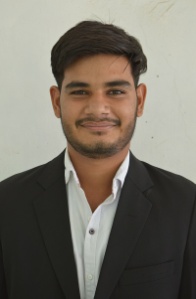 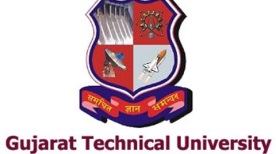     Nishant.374567@2freemail.com Dubai, United ArabEmiratesCARRIEROBJECTIVE“To be a part of an organization where I can fully utilize my skills and make a significant contribution to the success of the employer and at the same time my individual growth.”PROFILE SUMMARY   A budding professional, completedB.E (Mechanical) from Gujarat Technological University with zeal tomake a winning career in related field.AProduction & Quality Controller with 2year of experience.Expert in implementation of each step of project.Eager to learn new technologies and methodologies.TECHICAL SKILLS  ~AutoCAD					~ CREO~QC						~MS Office,  Microsoft ProjectWORK EXPERIENCE Worked as Maintenance Engineer with Vaibhav Auto Industries in Ahmedabad  from June 2017 to October 2017.Job Responsibilities:Planning and undertaking scheduled maintenance.Responding to breakdowns, diagnosing faults, repairing equipment.Maintaining statistical and financial records.Ensuring compliance with health and safety legislation.Creating maintenance procedures.Managing stocks of supplies and equipment.INTERNSHIP Worked as Trainee Engineer in Production & Quality Control with Varia Pratik Engineering in Ahmedabad from August 2015 to March 2017.Job Responsibilities: Read and understand blueprints and specifications.Monitor or observe operations to ensure that they meet production standards.Recommend adjustments to the process or assembly.Inspect, test, or measure materials or products being produced.ACADEMIC PROJECTS Project Title:“Design and Analysis of Helical Gear used in Rolling Mill”Project Description: Do an analysis of existing design of helical gear and find out problems and these problems are solved by new design of helical gear used in Rolling Mill.Duration: 4 MonthsProject Title: “Increase the life of bearing”Project Description: We are using spherical bearing instead of straight bearing to increase the life of rolling mill machine.Duration: 4 MonthsEDUCATIONBachelor of Mechanical Engineering				-	May 2017Gujarat Technological University, GujaratSPI – 8.57, CPI – 6.98, CGPA – 7.56H.S.C / 12th									-	March 2013	Grow More Group of Institute, Gujarat Cleared with 71%S.S.C / 10th									-	March 2011Our Own High School, GujaratCleared with 78%ACHIEVEMENTSWon Second Prize in Junkyard in GTU Zone-2 Level Competition.Presented Paper on “Skyway” in GTU under 49 colleges.Publication of E-Journal on “A Paper on increase bearing life of rolling mill” (Volume-3 Issue-2 2017).EXTRACURRICULAR ACTIVITIESParticipated in GTU event “PAPERZO”, “WARCRAFT (ROBO WAR)”, “ROBO DANGAL”.Organizing Fresher Party in CollegeParticipating in Inter College Sport Competition.PERSONAL DETAILS  Date of Birth:		6th May, 1996Sex:			MaleMarital Status:		SingleLanguages Known:	English, Hindi, GujaratiHobbies/Interest:	Playing Cricket, Learning New Things, TravellingDECLARATIONAll of the above information are true and correct to the best of my knowledge.Place: Dubai, UAENishant 